Supplementary Figure 1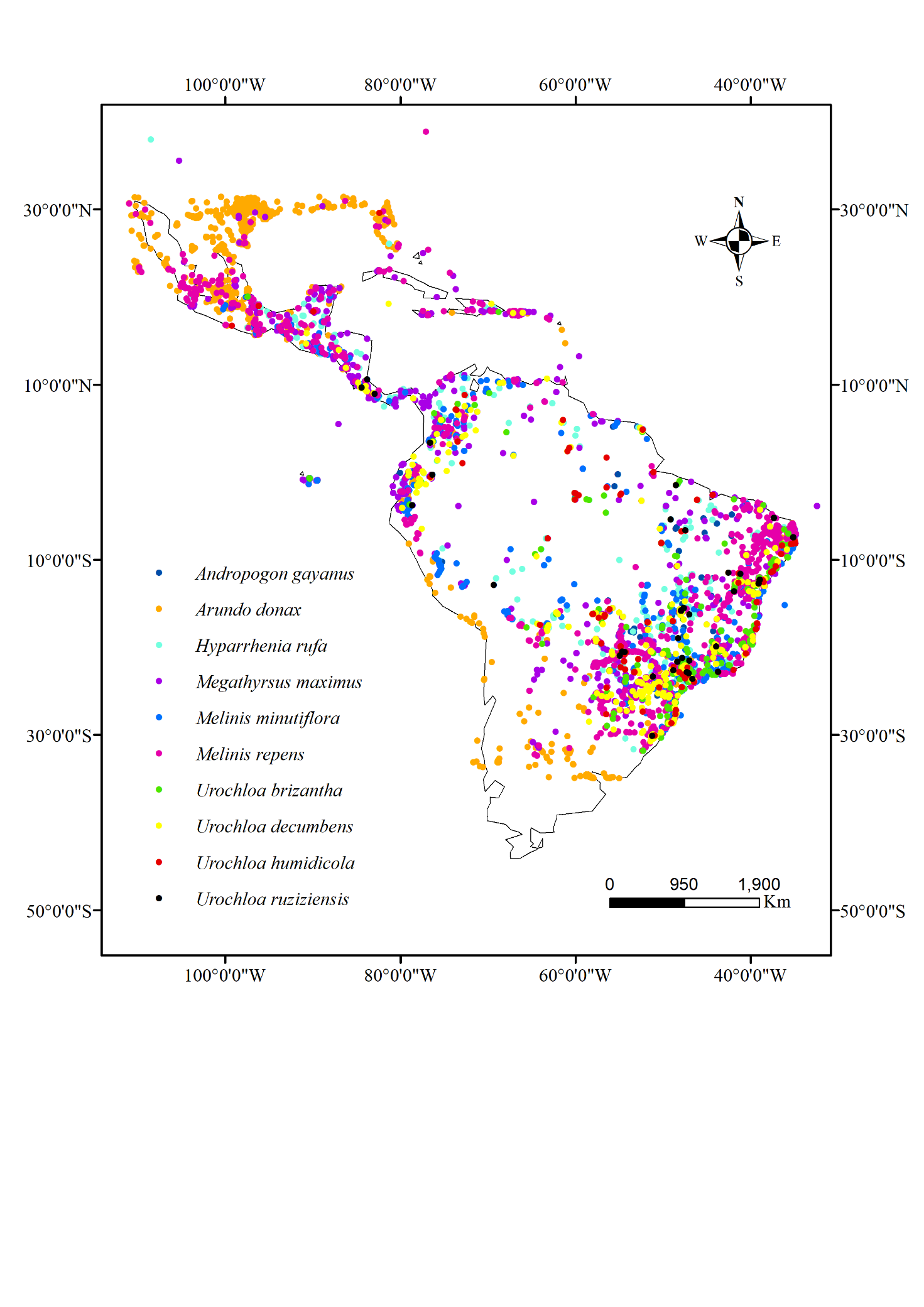 Fig. S1 Current distribution of ten invasive Poaceae species in the Neotropical region according to data available from GBIF (2022). Supplementary Table 1
Date and place of introduction of the 10 invasive species of Poaceae in the AmericasSupplementary Table 2 Link to the occurrence records for each invasive grass species extracted from the public database Global Biodiversity Information Facility (GBIF) on September 2021Supplementary Table 3 List of bioclimatic variables (BIO) from the WorldClim database (http://www.worldclim.org; Fick and Hijmans, 2017). The six variables selected for the models are highlighted in boldSupplementary Table 4                                                                                                                                                                                                                                                                                                                                                                                                                                                                                                                                           Sensitivity analysis of the nine selected models and of the consensus model for 10 invasive grass species in the  Neotropical region. Values of true skill statistic (TSS), receiver operating characteristic (ROC) and ROC sensitivity (ROC_S) for each algorithm projection. ROC sensitivity =  probability that a test result will be positive when the species is present (true positive rate, expressed as a percentage). Agay	= Andropogon gayanus, Adon = Arundo donax, Hruf = Hyparrhenia rufa, Mmax  = Megathyrsus maximus, Mmin =  Melinis minutiflora, Mrep = Melinis repens, Ubri = Urochloa brizantha, Udec = Urochloa decumbens, Uhum = Urochloa humidicola, Uruz = Urochloa ruziziensisSpeciesOriginDate of introduction in AmericaPlace of introductionReasonReferenceAndropogon gayanusTropical Africa, Southern Sahara1973Colombia and Planaltina (Goiás, Brazil)Forage*Fairey, D.T., Loch, D.S., Hampton, J.G., Ferguson, J.E. 1997. Forage Seed Production Tropical and subtropical species. CABI, 479p.Arundo donaxProbably South and East Asia, and Mediterranean (controversial)1820California USAOrnamental and technological (wind instruments and tools)*Perdue, R.E. Arundo donax—Source of musical reeds and industrial cellulose. Econ Bot 12, 368–404 (1958). https://doi.org/10.1007/BF02860024                                     * Rojas-Sandoval, J., Acevedo-Rodríguez, P. 2014. Arundo donax. CABI - Invasive Species Compendium.Hyparrhenia rufaTropical, southern Africa and MadagascarAccidentally in the 18th century and intentionally around 1900Puerto Rico (Brazil from 1950)First by ships transporting enslaved people and later as fodder (escape from plantations)*Williams; Baruch Z, 2000. African grass invasion in the Americas: ecosystem consequences and the role of ecophysiology. Biological Invasions, 2:123-140.                *Rojas-Sandoval, J., Acevedo-Rodríguez, P. 2014. Hyparrhenia rufa. CABI - Invasive Species Compendium.Megathyrsus maximusTropical Africa up to South Subtropical AfricaAccidentally around 1700 and then intentionally from the 19th centuryBrazilian CoastFirst by ships transporting enslaved people and later as fodder (escape from plantations)*Parsons JJ (1972) Spread of African grasses to the American tropics. Journal of Range Management 25: 12–17.                                                                                 *Williams; Baruch Z, 2000. African grass invasion in the Americas: ecosystem consequences and the role of ecophysiology. Biological Invasions, 2:123-140.    Megathyrsus maximusTropical Africa up to South Subtropical AfricaAccidentally around 1700 and then intentionally from the 19th centuryBrazilian CoastFirst by ships transporting enslaved people and later as fodder (escape from plantations)*Rojas-Sandoval, J., Acevedo-Rodríguez, P. 2013. Megathyrsus maximus. CABI - Invasive Species Compendium.Melinis minutifloraWest tropical Africa, Cameroon and Angola 1812Brazil (Southeast)The first introduction, probably accidental; in the 20th century intentionally introduced as a forage*Parsons JJ (1972) Spread of African grasses to the American tropics. Journal of Range Management 25: 12–17.                                                                                 *Williams; Baruch Z, 2000. African grass invasion in the Americas: ecosystem consequences and the role of ecophysiology. Biological Invasions, 2:123-140.    Melinis minutifloraWest tropical Africa, Cameroon and Angola 1812Brazil (Southeast)The first introduction, probably accidental; in the 20th century intentionally introduced as a forage*Rojas-Sandoval, J., Acevedo-Rodríguez, P. 2013. Melinis minutiflora. CABI - Invasive Species Compendium.SpeciesOriginDate of introduction in AmericaPlace of introductionReasonReferenceMelinis repensTropical Africa, to South Subtropical Africa 1875Florida (USA)Forage and ornamental*Williams; Baruch Z, 2000. African grass invasion in the Americas: ecosystem consequences and the role of ecophysiology. Biological Invasions, 2:123-140.    Melinis repensTropical Africa, to South Subtropical Africa 1875Florida (USA)Forage and ornamental*Kaufman, S. 2012. Melinis repens. CABI - Invasive Species Compendium.Urochloa brizanthaTropical Africa 1952Forage *Williams; Baruch Z, 2000. African grass invasion in the Americas: ecosystem consequences and the role of ecophysiology. Biological Invasions, 2:123-140.    Urochloa brizanthaTropical Africa 1952Forage * do Valle, C. B., Jank, L., & Resende, R. M. S. (2009). O melhoramento de forrageiras tropicais no Brasil. Revista Ceres, 56(4), 460-472.Urochloa decumbensEast and Central Africa, African Great Lakes1950Brazil (São Paulo and Pará)Forage*Williams; Baruch Z, 2000. African grass invasion in the Americas: ecosystem consequences and the role of ecophysiology. Biological Invasions, 2:123-140.    Urochloa decumbensEast and Central Africa, African Great Lakes1950Brazil (São Paulo and Pará)Forage*Rojas-Sandoval, J. 2015. Urochloa decumbens. CABI - Invasive Species Compendium.Urochloa humidicolaEast and Southeast tropical Africa1965Brazil (São Paulo and Pará)Forage*Dias Filho, M.B. 1983. Limitações e potencial de Brachiaria humidicola para o trópico úmido brasileiro, Belém, EMBRAPA-CPATU, 28 p.                                                * Bogdan, A.V. 1977. Tropical pasture and fodder plants; grass and legumes. N. York, Longman, p. 578.Urochloa ruziziensis Eastern Africa 1980 Tropical America (1985 Brazil)Forage *Miles, J. W. (2006). Mejoramiento genético en Brachiaria: objetivos, estrategias, logros y proyecciones. Pasturas Tropicales, 28(1), 26-30.Andropogon gayanus GBIF.org (10 September 2021) GBIF Occurrence Download  https://doi.org/10.15468/dl.d3aw9xArundo donax GBIF.org (17 September 2021) GBIF Occurrence Download  https://doi.org/10.15468/dl.qyzt3jHyparrhenia rufa GBIF.org (22 September 2021) GBIF Occurrence Download  https://doi.org/10.15468/dl.g56e5zMegathyrsus maximus GBIF.org (23 September 2021) GBIF Occurrence Download  https://doi.org/10.15468/dl.5m6m5rMelinis minutiflora GBIF.org (23 September 2021) GBIF Occurrence Download  https://doi.org/10.15468/dl.4n9jumMelinis repensGBIF.org (23 September 2021) GBIF Occurrence Download  https://doi.org/10.15468/dl.9pxv47Urochloa brizanthaGBIF.org (27 September 2021) GBIF Occurrence Download  https://doi.org/10.15468/dl.87ccpjUrochloa decumbens GBIF.org (27 September 2021) GBIF Occurrence Download  https://doi.org/10.15468/dl.hdq9nzUrochloa humidicolaGBIF.org (28 September 2021) GBIF Occurrence Download  https://doi.org/10.15468/dl.n2w7nwUrochloa ruziziensis GBIF.org (28 September 2021) GBIF Occurrence Download  https://doi.org/10.15468/dl.du53jjVariablesBIO1 = Annual Mean Temperature (°C)BIO2 = Mean Diurnal Range (Mean of monthly (max temp - min temp)) (°C)BIO2 = Mean Diurnal Range (Mean of monthly (max temp - min temp)) (°C)BIO3 = Isothermality (BIO2/BIO7) (*100) (°C) BIO3 = Isothermality (BIO2/BIO7) (*100) (°C) BIO4 = Temperature Seasonality (standard deviation *100) (°C) BIO5 = Maximum Temperature of Warmest Month (°C) (AB)BIO6 = Minimum Temperature of Coldest Month (°C) BIO7 = Annual Temperature Range (BIO5-BIO6) (°C) BIO8 = Mean Temperature of Wettest Quarter (°C)BIO9 = Mean Temperature of Driest Quarter (°C)BIO10 = Mean Temperature of Warmest Quarter (°C)BIO11 = Mean Temperature of Coldest Quarter (°C)BIO12 = Annual Precipitation (mm) BIO13 = Precipitation of Wettest Month (mm) BIO14 = Precipitation of Driest Month (mm) BIO15 = Precipitation Seasonality (coefficient of variation) (mm) BIO16 = Precipitation of Wettest Quarter (mm)BIO17 = Precipitation of Driest Quarter (mm)BIO18 = Precipitation of Warmest Quarter (mm) BIO19 = Precipitation of Coldest Quarter (mm)AlgorithmMetricAgayAdon HrufMmax Mmin MrepUbriUdec UhumUruz CTATSS0.390.650.490.500.620.560.580.560.360.34CTAROC_T0.710.860.780.780.830.810.820.800.690.67CTAROC_S72.1778.2680.1378.0882.2582.3877.2880.0574.7968.75GBMTSS0.560.650.530.530.670.580.660.640.51NAGBMROC_T0.830.910.840.830.890.860.880.880.80NAGBMROC_S81.8876.0082.0280.2983.0686.5378.3382.8576.67NARFTSS0.590.740.620.620.720.650.690.660.540.54RFROC_T0.850.940.880.890.920.910.900.890.820.76RFROC_S82.8174.9783.8180.5187.7583.7079.7384.9677.0075.42FDATSS0.460.560.450.450.600.490.580.550.400.58FDAROC_T0.790.850.780.770.850.800.850.820.730.79FDAROC_S68.9571.6573.0672.3980.1284.8975.6172.0370.1771.75GAMTSS0.530.580.460.460.610.520.600.580.460.45GAMROC_T0.810.860.790.780.860.820.850.840.760.72GAMROC_S76.4477.4274.2575.1580.2786.0976.0075.4283.9271.83ANNTSS0.450.490.430.400.550.460.490.460.370.37ANNROC_T0.760.800.770.740.830.760.780.780.720.68ANNROC_S83.0573.8183.0280.4783.7287.0782.3283.1483.7977.75GLMTSS0.450.520.390.330.590.400.590.550.400.58GLMROC_T0.790.810.740.710.850.770.850.820.730.81GLMROC_S75.9383.4583.5366.1880.5685.7574.0170.9686.2578.33AlgorithmMetricAgayAdon HrufMmax Mmin MrepUbriUdec UhumUruz MaxEntTSS0.500.540.440.430.550.510.600.550.430.62MaxEntROC_T0.480.830.770.760.830.810.860.840.760.83MaxEntROC_S78.2377.5275.2972.3777.3382.7275.0969.5874.5476.83S R ETSS0.400.320.250.170.310.300.380.250.300.34S R EROC_T0.700.660.620.590.650.650.690.630.650.67S R EROC_S78.1277.8181.8180.1781.7880.9180.0081.2572.9270.67ConsensusSensitivity (mean)78.1976.6378.8776.4681.8884.8977.3077.3779.6774.83ConsensusSensitivity (SD)5.123.524.483.713.111.772.746.126.7936.45ConsensusReliability or robustnessgoodgoodgoodgoodgoodgoodgoodgoodgoodgood